Экскурсия  в «Зимний парк».Ребята старшей группы «Знайки» сходили на экскурсию в зимний парк.    Дел у меня немало –                                                                                                                 Я белым одеялом.                                                                                                             Всю землю покрываю,                                                                                                                В лед реки убираю,                                                                                                                Белю поля, дома                                                                                                                   Зовут меня…(зима) Во время экскурсии, дети закрепили знания  о характерных особенностях природы зимой (земля покрыта снегом, минусовая температура, солнце греет мало, деревья, кроме хвойных, стоят голые, зимой им не хватает тепла, света).  Учились различать деревьев в безлистном состоянии по коре, цвету коры. Любовались красотой зимнего парка. Играли со снегом и повторили свойства снега в морозную погоду.  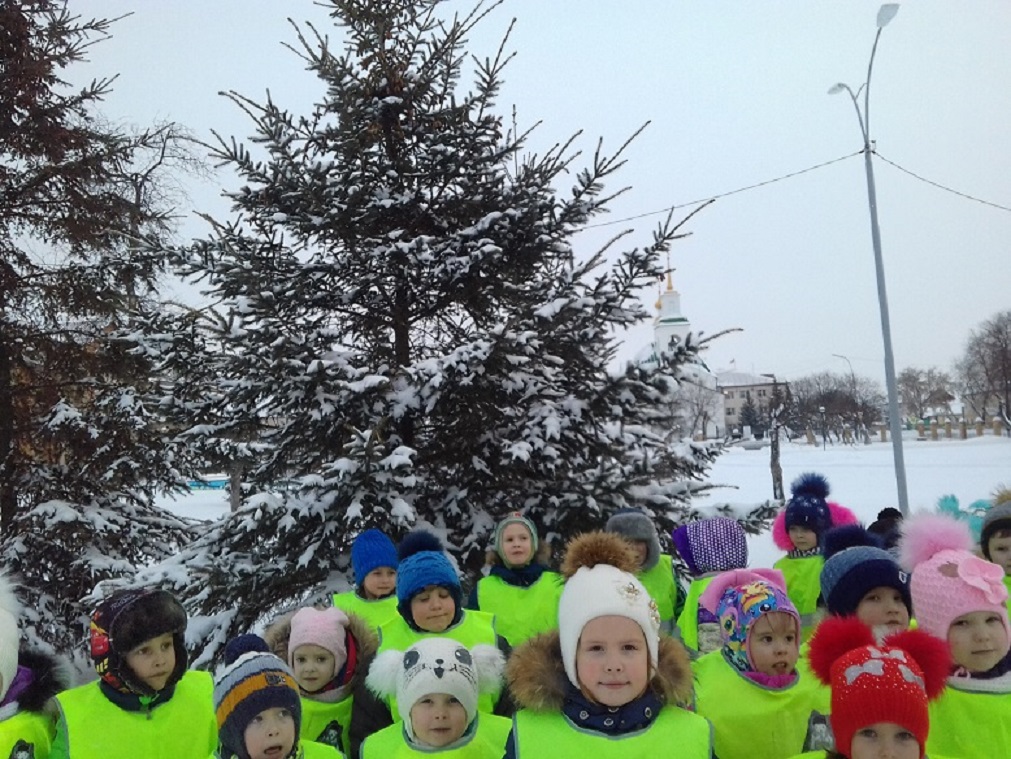 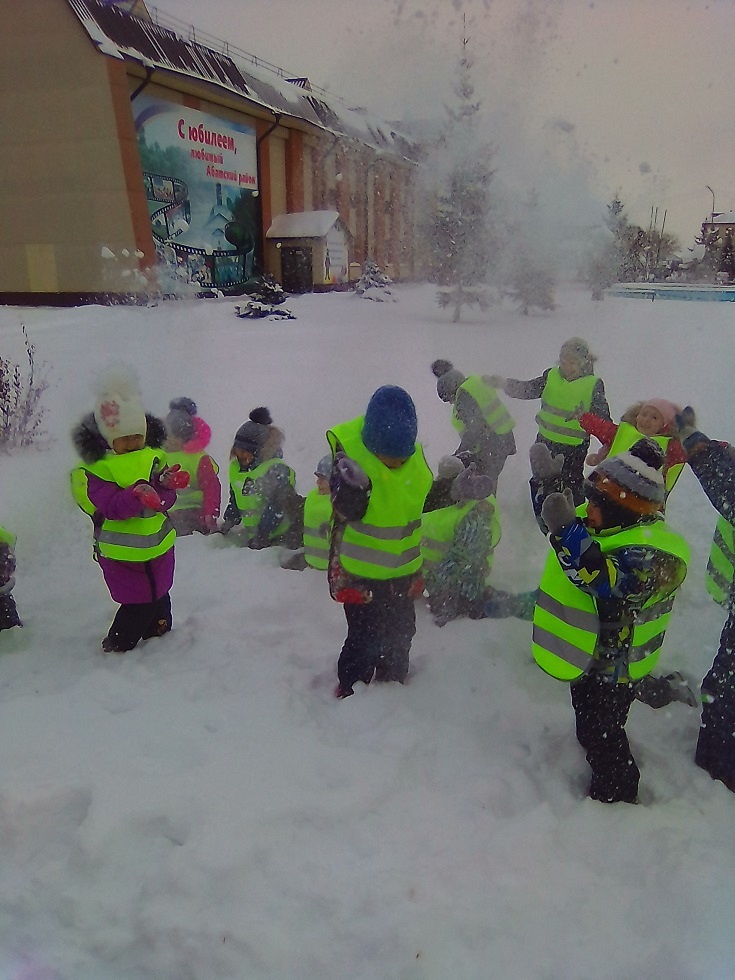 На  рябине увидели снегирей. И пока снега мало для снежной горы, покатались с  деревянной. 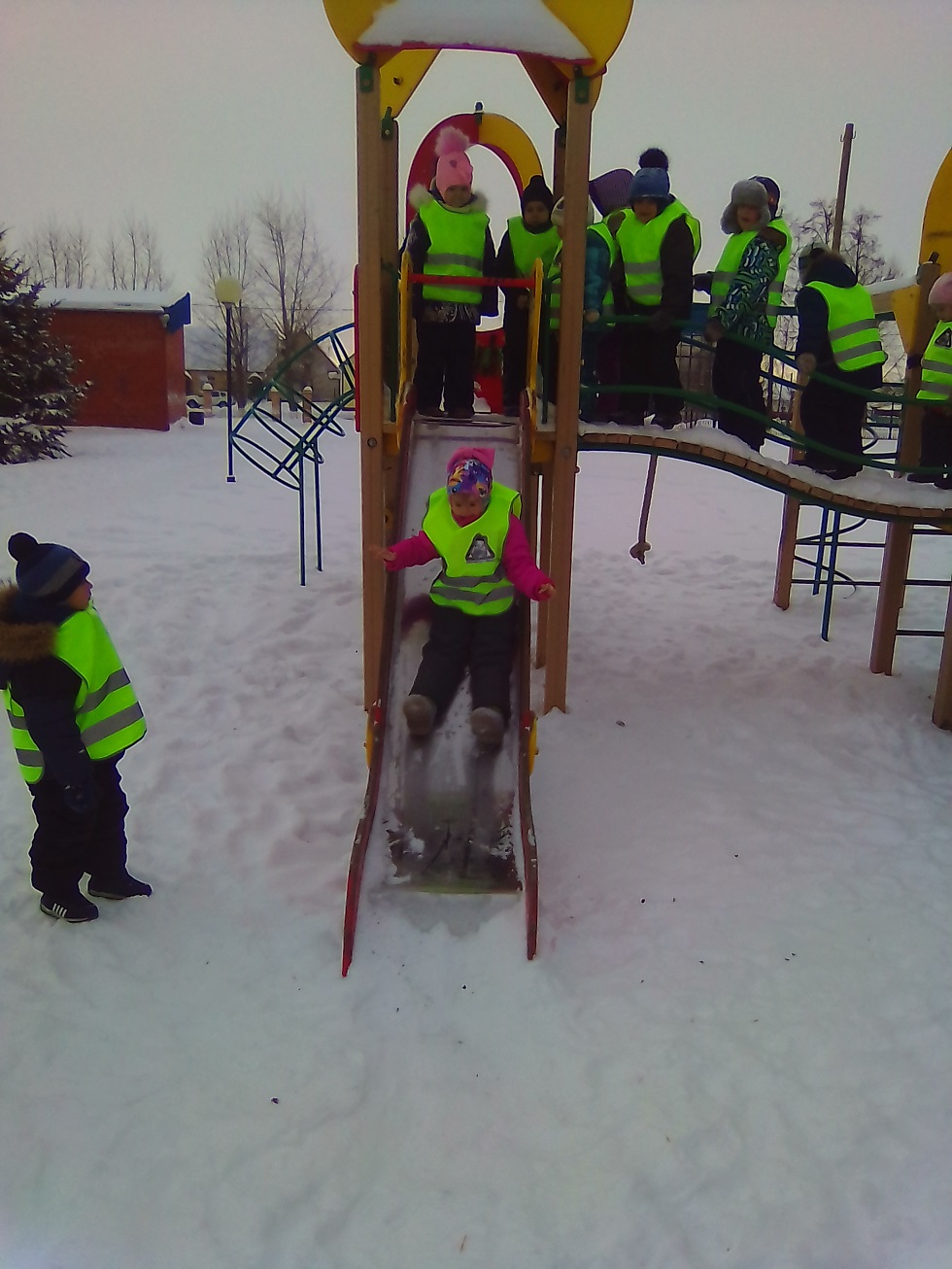 Хорошо в парке зимой и красиво и весело!Информацию подготовилавоспитатель МА ДОУ АР детский сад «Сибирячок»                                                                                             Полупан Елена Андреевна